Application form for a license to be Lay Worker (Canon E7)Email:
Your ParishPlease provide a job description/working agreement signed by you and your line manager.Your FamilyAre youPlease circle whichever applies to you.Has your spouse been previously married? Yes or No   Name(s) of children & dates of birth:Your healthDetails of any serious illness or disability:Your Education and EmploymentPlease provide details of your further education and a transcript of your Theology / Mission course. You should include place and grade of all qualifications. Those to be licensed normally should have completed at least a Dip HE (e.g. a Durham Dip HE in Theology and Ministry).Past Employment with dates:Present Employment:Your Church Involvement  (in previous parishes & in present parish)Admittance as Lay WorkerHave you been admitted to the office of Lay Worker under Canon E7? 	YES/NODate:					Bishop:Please provide a copy of a letter/certificate of admittance.The Diocese is required to keep a register of people licensed as Lay Workers.SafeguardingPlease list the safeguarding courses you have attended with dates. You may be asked to provide certificates.Ongoing Licensing in the diocese required attending ongoing safeguarding training.UK Border Agency requirementsAre you free to remain and work in the UK with no current immigration restrictions? (Please note that you may be required to produce documentary evidence of your right to remain and work in the UK)I am free to remain and work in the UK with no current immigration restrictionsNB:           * Please include 2 passport size photos with this form.Data protectionPlease fill in the form on the following page and return to:The Data Protection Officer, Oxford Diocesan Board of Finance, Church House Oxford, Langford Locks, Kidlington, Oxford OX5 1GFThe form can also be found on http://www.oxford.anglican.org/wp-content/uploads/2013/01/M4-Data-protection-form.pdf I confirm I have filled in and returned the Data Protection form.   YESDiocese of OxfordDepartment of Mission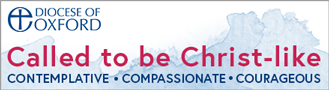 Full Name:Address:Telephone MobileDate of Birth:Maiden Name:Date of Baptism:Place of Baptism:Date of ConfirmationPlace of Confirmation:In which church/parish/fresh expression do you minister?The name of the incumbent/leader:Address:Telephone (area code + number)EmailSingleMarriedWidowedDivorcedSeparatedDivorced & RemarriedName of Spouse:Date of BirthName of ChildDatesDetailsDatesDetailsStarting Date:Signed:Date: